             ПОСТАНОВЛЕНИЕ					      КАРАР                    ___________                       г. Казань                  № ______________В соответствии с Федеральным законом от 7 декабря 2011 года № 416-ФЗ «О водоснабжении и водоотведении», постановлением Правительства Российской Федерации от 13 мая 2013 г. № 406 «О государственном регулировании тарифов 
в сфере водоснабжения и водоотведения», приказом Федеральной службы 
по тарифам от 27 декабря 2013 г. № 1746-э «Об утверждении Методических указаний по расчету регулируемых тарифов в сфере водоснабжения и водоотведения», Положением о Государственном комитете Республики Татарстан по тарифам, утвержденным постановлением Кабинета Министров Республики Татарстан 
от 15.06.2010 № 468, протоколом заседания Правления Государственного комитета Республики Татарстан по тарифам от 18.12.2023 № 60-ПР Государственный комитет Республики Татарстан по тарифам ПОСТАНОВЛЯЕТ:Установить тарифы на горячую воду для Акционерного общества «Татэнерго» (далее – АО «Татэнерго») потребителям, другим теплоснабжающим организациям Заинского муниципального района с использованием открытых систем теплоснабжения (горячего водоснабжения) с календарной разбивкой согласно приложению к настоящему постановлению.Тарифы, установленные в пункте 1 настоящего постановления, действуют 
с 1 января 2024 года по 31 декабря 2024 года.АО «Татэнерго», осуществляющему горячее водоснабжение, раскрыть информацию, подлежащую свободному доступу, в соответствии со стандартами раскрытия информации в сфере водоснабжения и водоотведения, утвержденными постановлением Правительства Российской Федерации от 26 января 2023 г. № 108, 
в срок не позднее 30 дней со дня принятия решения об установлении тарифов 
на очередной период регулирования.Настоящее постановление вступает в силу по истечении 10 дней после дня его официального опубликования.Председатель								 	          А.С.ГруничевПриложение к постановлению Государственного комитета Республики Татарстан по тарифамот ____________ № ____________Тарифы на горячую воду, поставляемую АО «Татэнерго» потребителям, другим теплоснабжающим организациям Заинского муниципального района с использованием открытых систем теплоснабжения (горячего водоснабжения) на 2024 год с календарной разбивкой<*> Тарифы на теплоноситель для АО «Татэнерго», принимаемые в расчет компонентов на теплоноситель, установлены постановлением Государственного комитета Республики Татарстан по тарифам от 15.12.2023 № 738-94/тэ-2023 «Об установлении тарифов на теплоноситель, поставляемый Акционерным обществом «Татэнерго» потребителям, другим теплоснабжающим организациям г.Заинска на 2024-2028 годы».
<**> Выделяется в целях реализации пункта 6 статьи 168 Налогового кодекса Российской Федерации.Отдел организации, контроля и сопровожденияпринятия тарифных решений Государственногокомитета Республики Татарстан по тарифамГОСУДАРСТВЕННЫЙ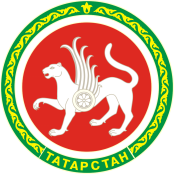 комитетРЕСПУБЛИКИ ТАТАРСТАНпо тарифам ТАТАРСТАН   РЕСПУБЛИКАСЫның тарифлар буенча ДӘҮЛӘТкомитетыОб установлении тарифов на горячую воду для Акционерного общества «Татэнерго» потребителям, другим теплоснабжающим организациям Заинского муниципального района с использованием открытых систем теплоснабжения (горячего водоснабжения) на 2024 год№Наименование муниципального образования, регулируемой организацииГодКомпонент на теплоноситель,  руб/куб.мКомпонент на тепловую энергиюКомпонент на тепловую энергиюКомпонент на тепловую энергиюКомпонент на тепловую энергию№Наименование муниципального образования, регулируемой организацииГодКомпонент на теплоноситель,  руб/куб.мОдноставочный,руб./ГкалДвухставочныйДвухставочныйДвухставочный№Наименование муниципального образования, регулируемой организацииГодКомпонент на теплоноситель,  руб/куб.мОдноставочный,руб./ГкалСтавка за мощность,  тыс.руб. /Гкал/час в месяцСтавка за мощность,  тыс.руб. /Гкал/час в месяцСтавка за тепловую энергию, руб./ГкалЗаинский муниципальный район (для потребителей города Заинска)Заинский муниципальный район (для потребителей города Заинска)Заинский муниципальный район (для потребителей города Заинска)Заинский муниципальный район (для потребителей города Заинска)Заинский муниципальный район (для потребителей города Заинска)Заинский муниципальный район (для потребителей города Заинска)Заинский муниципальный район (для потребителей города Заинска)1АО «Татэнерго»*АО «Татэнерго»*АО «Татэнерго»*АО «Татэнерго»*АО «Татэнерго»*АО «Татэнерго»*АО «Татэнерго»*1.1Население (тарифы указаны с учетом НДС)**с 01.01.2024 по 30.06.202428,122367,97---1.1Население (тарифы указаны с учетом НДС)**с 01.07.2024 по 31.12.202431,912623,68---1.2Иные потребители (тарифы указаны без учета НДС)с 01.01.2024 по 30.06.202423,431973,31---1.2Иные потребители (тарифы указаны без учета НДС)с 01.07.2024 по 31.12.202426,592186,40---